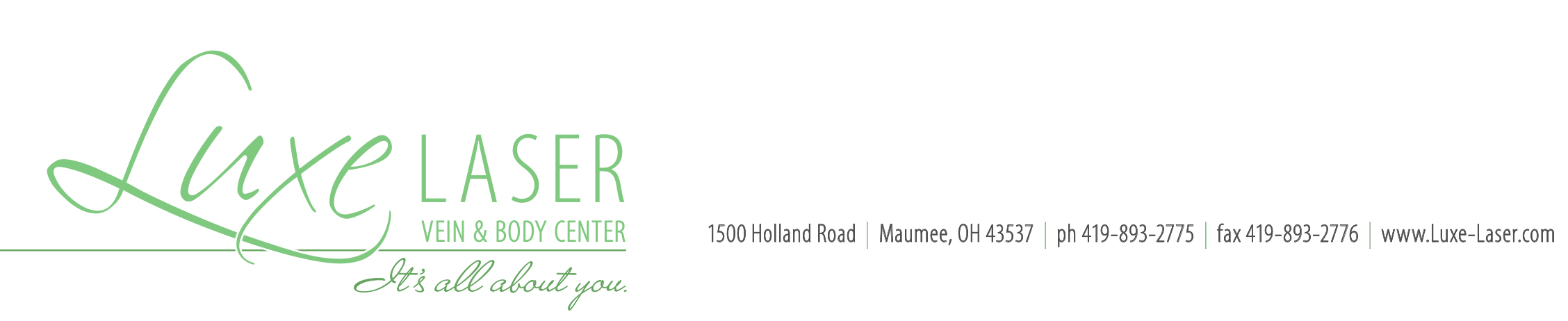 Post-treatment Care - Elite MPX IPL Post-treatment Care Instruct the patient in these post-treatment care instructions.Gently wash the treatment area gently with soap and water or a mild cleaner. Do not scrub.Apply a mild moisturizer after treatment.Makeup may be gently applied to the treatment area the day after treatment.Do not shave the treated area if crusting is evident.Do not pick or scratch off treated pigmented lesions. They will slough of naturally over 2–3 weeks.Avoid sun exposure throughout the course of treatment and use a broad-spectrum (UVA/UVB) sun block SPF 30 or greater when treatment area is exposed to the sun.Avoid contact sports or any other activity that could cause bruising of the treated area. Contact your physician if there are signs of blistering or infection.